Проектирование в образовательном процессе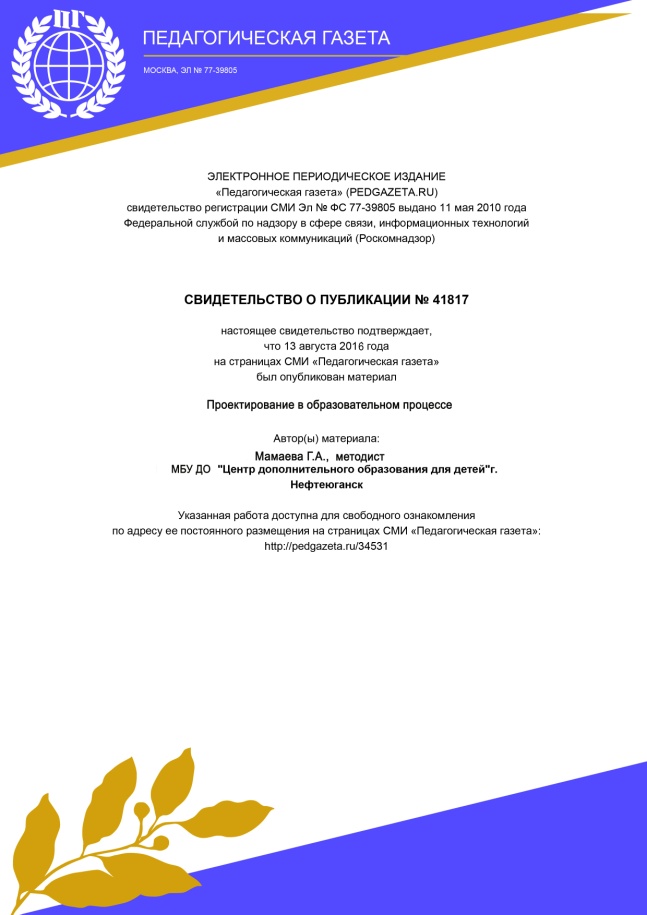 Учебное занятие в учреждении дополнительного образования с точки зрения личностно-ориентированного обучения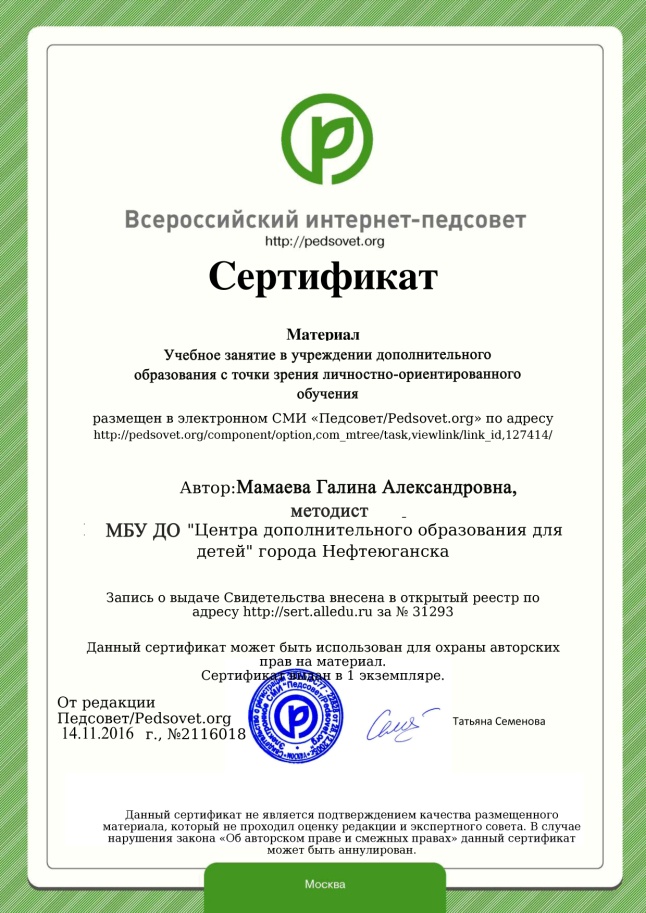 